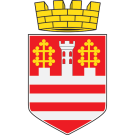 РЕПУБЛИКА СРБИЈА – ГРАД БЕОГРАД        ГРАДСКА ОПШТИНА СТАРИ ГРАД             Веће Градске општине   I-03, Број: 020-3-44/17 – 23.02.2017.године                Београд, Македонска 42	               Скп1ВећеГрадске општине Стари град,на седници одржанојдана 23.02.2017. године, на основу члана 77. Статута Градске општине Стари град („Службени лист града Београда“, број 4/14 – пречишћен текст, 25/15 и 94/16 ), а у вези са одредбама члана 51. Закона о јавним набавкама  („Службени гласник РС“, број 124/12,14/15 и 68/15)  ,   доноси   ИЗМЕНУ  ПЛАНА ЈАВНИХ НАБАВКИ ДОБАРА, УСЛУГА И РАДОВА  ЗА 2017. ГОДИНУПлан јавних набавки добара, услуга и радова за 2017. годину, усвојен дана 19.01.2017. године, под бројем 020-3-6/17, МЕЊА СЕ:У Одељку II- План набавки услуга , код јавне набавке под редним бројем 12., назив набавке и процењена вредност тако да сада гласи:У истом БРИШЕ СЕ, јавна набавка под редним бројем 18.У свему осталом донети план остаје непромењен.Доставити:                  Одељењу за буџет .....Служби за финансијске .......						ПРЕДСЕДНИК ВЕЋА ГРАДСКЕ ОПШТИНЕ														Марко БастаћРед.бројНазив УСЛУГЕРедни бројнабавкеУкупна процењена вредност  набавкеПозиција  у буџетуОквирни датум Врста поступка ( са навођењем основа из ЗЈН) 12. Било:Услуга израде елабората разраде места за постављање привремених објеката-киоска и тезги на територији Градске оштине Стари градСада:Услуга израде плана постављања летњих башти у пешачкој зони односно јавној површини културно историјске целинеII, 404-1-У-12/17до 800.000,00динара економска класификација 424програмска активност 0602-0001програм 15фебруар 2017фебруар 2017фебруар 2017/ фебруар 2018Поступак јавне набавке мале вредности на основу члана 39.Закона о јавним набавкамаОбразложењеЧланом 32.а  Олуке о постављању баште угоститељског објекта на територији Града Београда ("Службени лист Града Београда", број 11/14 ... 63/16) предвиђено је следеће:"У пешачкој зони и на јавној површини просторне културно-историјске целине баште се постављају у складу са планом постављања башти у пешачкој зони односно јавној површини културно-историјске целине (у даљем тексту: план). Планизстава 1. овог чланадоносискупштинаградскеопштинезапешачкезонеодноснојавнеповршинепросторнокултурно-историјскецелиненасвомподручју, односноњиховеделовекојииспуњавајуусловезапостављањебаште, попретходноприбављенојсагласностиорганизационихјединицаГрадскеуправеГрадаБеограданадлежнихзапословеурбанизмаисаобраћаја, инадлежногзаводазазаштитуспоменикакултуреуслучајевимаиз четвртеалинејестава 1. члана 37. овеодлуке, аускладусапрописимаозаштитикултурнихдобара. Сагласностиизовогстава, чинесаставнидеоплана."С обзиром да се у 2017.години неће спроводити набавка Услуга израде елабората разраде места за постављање привремених објеката-киоска и тезги на територији Градске оштине Стари град, набавка се предвиђа као Услуга израде плана постављања летњих башти у пешачкој зони односно јавној површини културно историјске целине у складу са чланом 32.а Олуке о постављању баште угоститељског објекта на територији Града Београда ("Службени лист Града Београда", број 11/14 ... 63/16) 